ПОЛУЧЕНИЕ КВАЛИФИЦИРОВАННОГО СЕРТИФИКАТА КЛЮЧАПРОВЕРКИ ЭЛЕКТРОННОЙ ПОДПИСИ (КВАЛИФИЦИРОВАННЫЙ СЕРТИФИКАТ)КТО МОЖЕТ ОБРАТИТЬСЯ ЗА ПОЛУЧЕНИЕМ КВАЛИФИЦИРОВАННОГО СЕРТИФИКАТА В УДОСТОВЕРЯЮЩИЙ ЦЕНТР ФНС РОССИИ?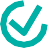 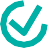 КУДА МОЖНО ОБРАТИТЬСЯ ЗА ПОЛУЧЕНИЕМ КВАЛИФИЦИРОВАННОГО СЕРТИФИКАТА?� Услуга по выдаче квалифицированного сертификата будет предоставляться в территориальном налоговом органе г. Первоуральске:ЧТО НЕОБХОДИМО ДЛЯ ПОЛУЧЕНИЯ КВАЛИФИЦИРОВАННОГО СЕРТИФИКАТА В УДОСТОВЕРЯЮЩЕМ ЦЕНТРЕ ФНС РОССИИ?�  Документ, удостоверяющий личность�  СНИЛС�  USB-НОСИТЕЛЬ КЛЮЧЕВОЙ ИНФОРМАЦИИ (токен) для записи квалифицированного сертификата и ключа электронной подписи, сертифицированный ФСТЭК России или ФСБ России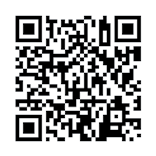 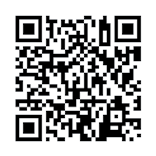 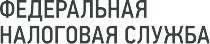 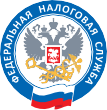 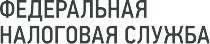 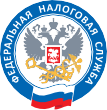 